Fundusz Przeciwdziałania COVID-19Dom Pomocy Społecznej w Grodzicznie  w 2021r. otrzymał  z  Warmińsko-Mazurskiego Urzędu Wojewódzkiego środki Funduszu Przeciwdziałania COVID-19  z przeznaczeniem na zakup środków  ochrony osobistej w celu przeciwdziałania skutkom rozprzestrzeniania się wirusa SARS-Cov-2  w wysokości 29.144,00 zł.Ze środków funduszu zakupiono: płyny do dezynfekcji rąk i powierzchni, maseczki ochronne, rękawiczki ochronne nitrylowe oraz kombinezony ochronne. 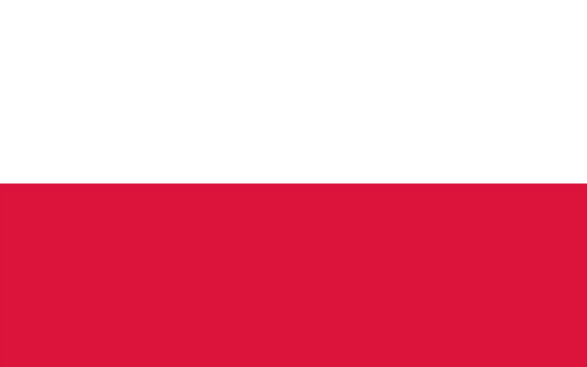 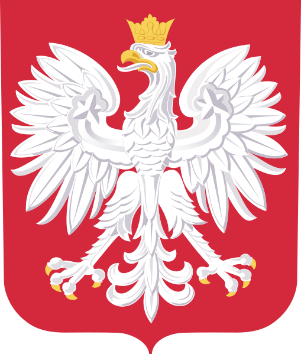 